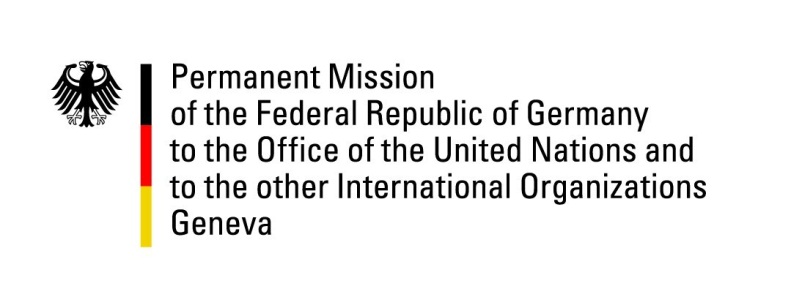 United Nations Human Rights Council42nd Session of the UPR Working GroupGeneva, 27th of January 2022German RecommendationsSwitzerlandMister Vice-President,Germany welcomes the delegation of Switzerland. Germany commends Switzerland for establishing a National Human Rights Institution and for the legalization of same-sex marriage. Germany therefore recommends to: provide the NHRI with the necessary financial and human resources to ensure its independence and to enable it to carry out its mandate in accordance with the Paris Principlesinclude torture as a criminal offence in national legislation, defined in accordance with the UN Convention against Torture (CAT) and to penalize it with appropriate punitive measuresprovide families with intersex children with adequate counsellingintroduce an appropriate legal framework so that the publication of information of public interest is not hindered and whistleblowers are not criminalizedThank you, Mister Vice-President. 